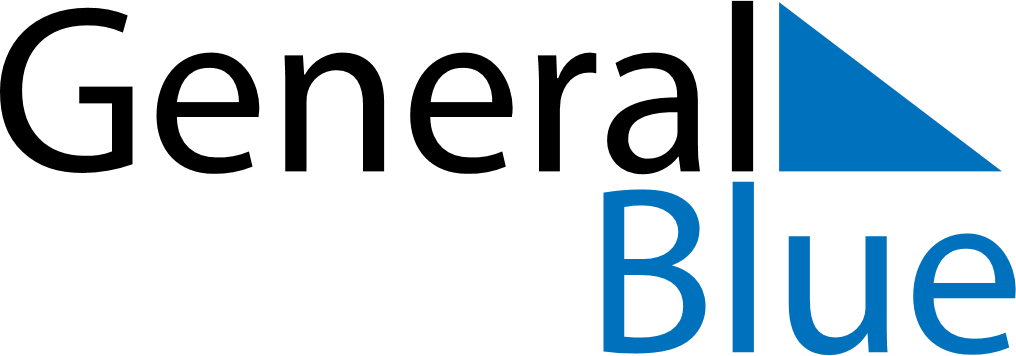 April 2024April 2024April 2024April 2024ZimbabweZimbabweZimbabweMondayTuesdayWednesdayThursdayFridaySaturdaySaturdaySunday12345667Easter Monday891011121313141516171819202021Independence Day22232425262727282930